                          Занятия в средней группе .                                Тема: Звуки «Б- Б'ь»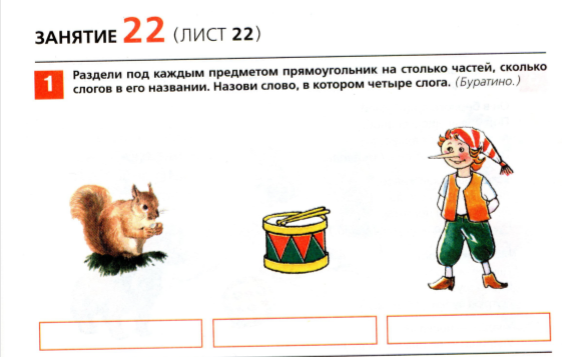 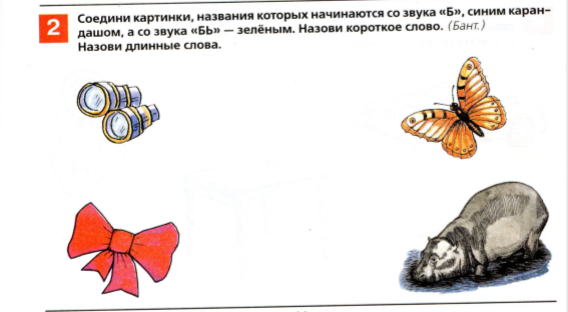 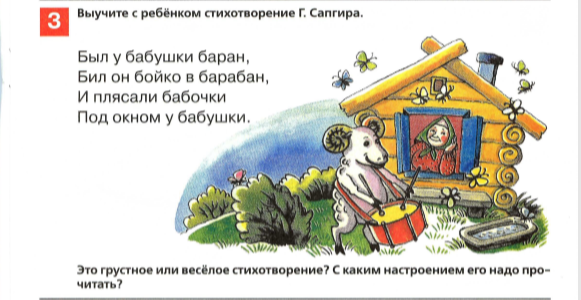 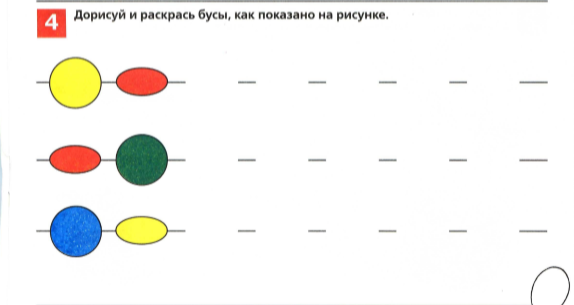                           Тема: Звуки «К - К'ь».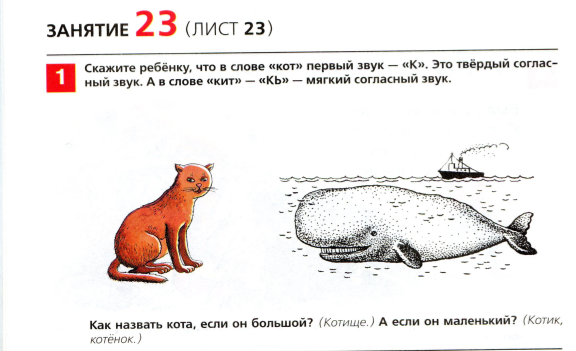 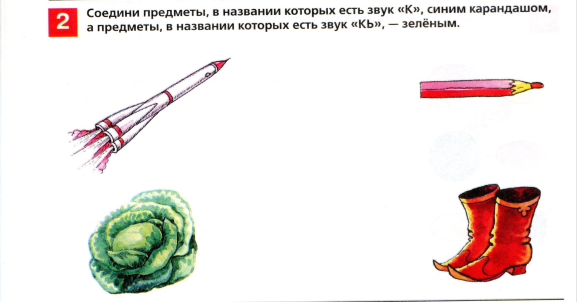 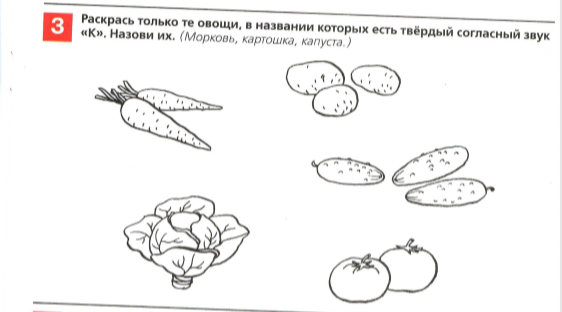 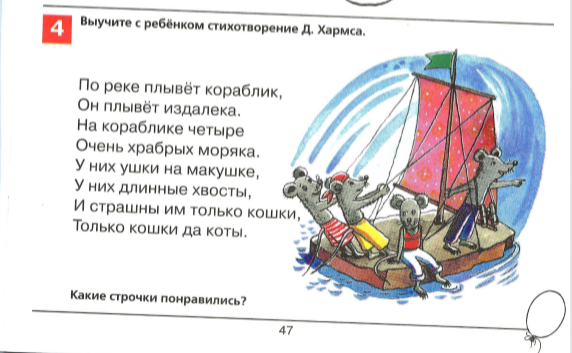 